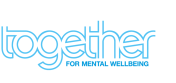 Homelessness Specialist Forensic Mental Health PractitionerPerson SpecificationEssential CriteriaA minimum of two years’ experience as a mental health practitioner An appropriate mental health qualification and/or a postgraduate qualification in mental healthSkills in undertaking detailed assessments of an individual’s mental health and social care needsAn understanding of the issues, causes and solutions to homelessnessExperience of planning and delivering clinical/service interventions to service users experiencing homelessness with mental health difficulties and/or personality disordersExperience and understanding of the needs of individuals who have accommodation needs in the criminal justice systemThe ability to work with a diverse range of service users The ability to form effective inter-agency relationships, e.g. health, probation, social services etc.A good understanding of Housing Law and the Welfare Benefits Systems.The ability to develop policy and good practice guidelines in accordance with the needs of the serviceThe ability to contribute to the development and promotion of the service and the promotion of TogetherThe ability to work independently in an autonomous and self-motivated mannerExcellent communication skillsThe ability to work where required in a custodial setting The ability to understand security systems and protocolsValues in line with those held by Together Ability to reflect on clinical practice and learn from experiences Commitment to own professional development Professional health registration (desirable)Further areas of ability and experience to support your application and to be demonstrated at interview:An understanding of issues and risks commonly faced by individuals experiencing homelessnessAn understanding of the clinical and social care needs of young people and adults, and those from minority ethnic groups, who present with mental health problemsAn understanding of mental health, personality disorder and substance misuseAn understanding of risk assessment and management strategiesAn understanding of the criminal justice systemAn understanding of mental health legislation, particularly the Mental Health Act 1983 and related contemporary policy issuesAn understanding of psychiatric symptomatology and treatment interventionsAn understanding of psychiatric service provisionAbility to formulate information and make defensible decisions Administrative and report writing skillsAn understanding of the relevance of Equal Opportunities (discrimination) issues in mental health work and the criminal justice systemAbility to work well in a teamAbility to build and maintain effective professional networksSkills in training and consultancy work